Самообразование – это целенаправленная работа педагога по расширению и углублению своих теоретических знаний, совершенствованию имеющихся и приобретению новых профессиональных навыков и умений в свете современных требований педагогической и психологической наук.Самообразование педагога - необходимое условие профессиональной деятельности. Определим составляющие этой потребности, мотивы, побуждающие педагога к самообразованию:- Ежедневная работа с информацией. Готовясь к занятию, выступлению, родительскому собранию др. у педагога возникает необходимость поиска и анализа новой информации- Желание творчества. Педагог – профессия творческая. Творческий человек не сможет из года в год работать по одному и тому же пожелтевшему поурочному плану или сценарию, читать одни и те же доклады. Должно появиться желание большего. Работа должна быть интересной и доставлять удовольствие.- Стремительный рост современной науки. Особенно психологии и педагогики.  - Изменения, происходящие в жизни общества, формируют образ педагога как «несовременного человека».- Конкуренция. Не секрет, что многие родители, приводя ребенка в детский сад, озабочены  тем, что за воспитатель будет работать с их ребенком.- Общественное мнение. Педагогу не безразлично, считают его «хорошим» или «плохим».-  Материальное стимулирование. Категория педагога, мнение аттестационной комиссии, премии, надбавки, а может быть даже звания и правительственные награды – все это зависит от квалификации и мастерства учителя. Без постоянного усвоения новых знаний этого не добиться.- Интерес. Учиться просто интересно. Источники самообразования.ТелевидениеГазеты, журналыЛитература (методическая, научно-популярная, публицистическая, художественная и др.)ИнтернетВидео, аудио информация на различных носителяхПлатные курсыСеминары и конференцииМастер-классыМероприятия по обмену опытомЭкскурсии, театры, выставки, музеи, концертыКурсы повышения квалификацииПроблемыВажным условием самообразования является правильно организованная и проводимая работа по самообразованию. К сожалению, не всегда и не все педагоги владеют навыками самостоятельной работы, наиболее часто возникают следующие проблемы:·  не могут определиться с темой самообразования, выделить ее актуальность·   не могут правильно сформулировать тему самообразования·   при подборе литературы теряются в ее изобилии. ·    при работе с методической литературой не могут глубоко осмыслить прочитанный материал·    не могут сформулировать цель и задачи работы РешенияВыделите из многообразия проблем, которые вытекают из наблюдений за детьми, результатов диагностики, анализа работы и др. ту, которая является для вас главной и решение которой могло бы дать устойчивый положительный результат.Определите актуальность данной проблемы, перспективность и практическую значимость для повышения воспитательно-образовательного процесса.Формулируйте  темы по схемам:- ЧТО-ТО как условие развития ЧЕГО-ЛИБО;- ЧТО-ТО как средство формирования ЧЕГО-ЛИБО;- Использование ЧЕГО-ЛИБО как средство (или условие) развития  (или формирования, воспитания, становления) ЧЕГО-ТО.·  Формулировка от указания на исследуемый процесс и на условия, в которых он изучается.Ответьте на вопрос: почему данную проблему нужно изучать сегодня, на сколько она важна и значима для практики обучения и воспитания дошкольников? Новизна  может заключаться в новом решении вопросов,  затрагивать региональные особенности.Подбор литературы осуществляйте следующим образом: - просмотр и обзор оглавления, введения, резюме дает общее представление о замысле книги, делает чтение осмысленным и целенаправленным;- ответьте на вопрос: могу ли я  узнать из книги то, что мне нужно, изучив оглавление содержания?С чего начать изучение подобранной литературы:
- начните с изучения традиционных методик по данной проблеме- изучите современные взгляды на проблему- используйте опыт других педагогов и ДОУПо мере чтения выделяйте ключевые слова, мысли, суждения;Записывайте наиболее важные, на ваш взгляд, в собственной формулировке, используя различные приемы записи прочитанного: краткое изложение мысли, факта, выделяйте главное для себя условным символом;Записывайте вопросы, которые возникают по мере ознакомления с источником;Пользуйтесь справочниками, словарями, раскрывающими основные термины и понятия.Цель – это то, что необходимо получить или показать в результате работы.Задачи – пути достижения поставленной цели.Каковыми могут быть результаты самообразования?· Повышение качества проводимой с детьми работы;· Разработка конспектов. Программ, сценариев, пособий· Доклады, выступления· Разработка дидактических материалов, наглядности· Разработка и проведение открытых занятий по собственным технологиям· Проведение семинаров,  консультаций, мастер-классов· Обобщение опыта работы по исследуемой проблеме (теме) и др.Также результатами самообразования является профессиональная компетентность, высокий общекультурный уровень педагога.МБДОУ «Детский сад №5 «Теремок» с.Погореловка Корочанского района Белгородской области»Памятка для педагогов «Самообразование, как один из путей повышения профессионального мастерства педагогов»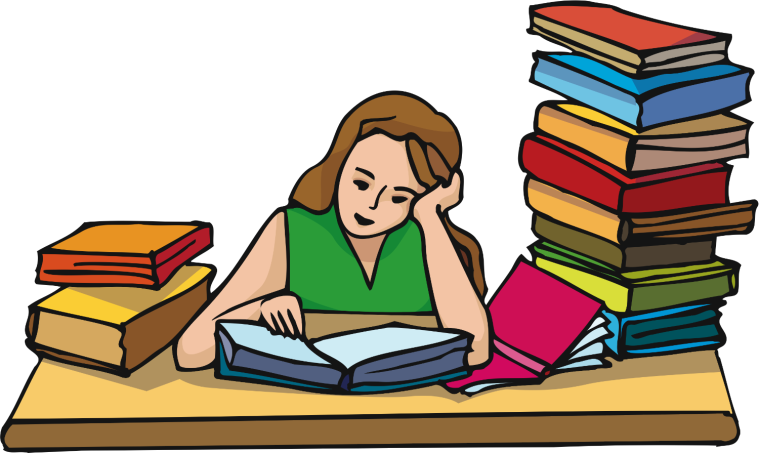 Подготовила:Старший воспитательГорбунова Е.В.2021г.